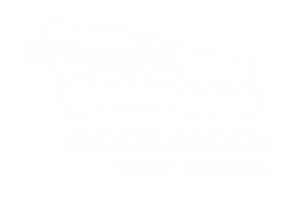 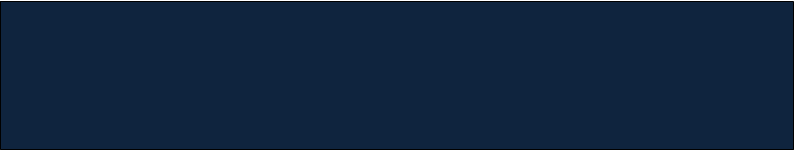 *Any of the above marked with * where ‘no’ is ticked should be addressed prior to play.Name:			Signature:	 Date:		Oval/Pitch and SurroundsYesNoIs the playing surface of each oval/pitch fit for play?Is the playing area, run-offs and perimeter free of any litter, waste or debris that may affect play?Are oval/pitch lines clearly visible?Are fences free from visible hazards with all signage and/or windbreaks attached correctly and securely?*Are goals fit for purpose and winders in good working order?*Are all gates in good working order?*Does other infrastructure (e.g., drain covers, taps, sprinklers) pose a risk to players and/or other visitors?*Are lights working and providing a sufficient level of illumination to the playing areas?*Are any temporary shade structures securely fixed and fit for purpose*Have public areas both in and surrounding the facility (e.g., car park, entry paths, walkways) been checked for possible issues (e.g. broken glass, trip hazards)?Have drinking taps/fountains been turned off with signage preventing use*If court gates are to be left open for contactless entry/exit do they pose a risk to players? Gates should open away from the playing areaSignage on oval fencing is fastened securely and does not pose a risk?*